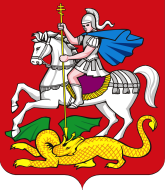          МИНИСТЕРСТВО ОБРАЗОВАНИЯ         МОСКОВСКОЙ ОБЛАСТИ          МИНИСТЕРСТВО ОБРАЗОВАНИЯ         МОСКОВСКОЙ ОБЛАСТИ бульвар Строителей,  д. 1, г. Красногорск-7, Московская область, 143407тел. 8 (498) 602-11-11; факс 8 (498) 602-09-93e-mail: minobr@mosreg.ru; minomos@mail.ruРуководителям органов местногосамоуправления муниципальных образований Московской области,осуществляющих управление в сфере образования        Министерство образования Московской области информирует о проведении с 07.06.2021  по 30.06.2021  областного конкурса «Лучший детский сад» среди образовательных организаций, реализующие программы дошкольного образования независимо от их организационно-правовых норм и осуществляющих образовательную деятельность на территории Московской области (далее Конкурс)Для участия в Конкурсе в соответствии с графиком подачи заявок  с 01.06.2021 по 04.06.2021 года просим представить следующие документы:- заявка от МОУО  на официальном бланке, подписывается и заверяется печатью руководителя МОУО (Приложение 1);- письменное согласие участника Конкурса о предоставлении права   Областной комиссии на использование конкурсных документов 
в некоммерческих целях, подписанное и заверенное печатью руководителя образовательной организации (Приложение 2);- копия лицензии на осуществление образовательной деятельности, заверенная печатью руководителя образовательной организации;- ссылка на конкурсный видеоролик (https://www.youtube.com/), который отражает деятельность образовательной организации;- заполнить информационную карту участника на сайте Московского областного центра дошкольного образования http://mocdo.ggtu.ru/ в разделе Конкурсы «Конкурс «Лучший детский сад - 2021».         Прием документов будет осуществляться в электронном виде по адресу: centrdo@ggtu.ru с темой: «Лучший детский сад – 2021» с указанием  муниципального образования в соответствии с графиком (приложение 3).        Информация о проведении Конкурса размещена на сайте Московского областного центра дошкольного образования ГОУ ВО МО ГГТУ: http://mocdo.ggtu.ru/Контактное лицо: Сорокина Вероника Александровна, заместитель директора Московского областного центра дошкольного образованиятелефон  8(499)-955-25-20 (добавочный 125)                   8(915)-284-08-34Приложение: на 4 листах в 1 экз.Приложение 1Председателю областной конкурсной комиссии (Ф.И.О. председателя)Руководителя органа местного самоуправления муниципального образования Московской области, осуществляющего управление в сфере образования (Ф.И.О. руководителя МОУО, полное наименование МОУО)заявкана участие в областном конкурсе «Лучший детский сад» среди образовательных организаций в Московской области, реализующих  программы дошкольного образования1. Ознакомившись с Положением о проведении областного конкурса «Лучший детский сад» среди образовательных организаций, реализующие программы дошкольного образования независимо от их организационно-правовых норм и осуществляющих образовательную деятельность на территории Московской области, ___________________________________________________________________________________________(полное наименование МОУО)направляет настоящую заявку с пакетом необходимых документов для участия в областном этапе Конкурса.2. 3. К конкурсной заявке прилагаются следующие конкурсные документы (перечень документов с нумерацией).Достоверность всей представленной информации гарантирую.Дата подачи конкурсных документов «___»___________2021 г. подпись /расшифровка подписи руководителя МОУОПриложение 2Председателю областной  конкурсной комиссии (Ф.И.О. председателя)Руководителя ОО (Ф.И.О. руководителя, полное наименование ОО без сокращений)Согласие участника областного конкурса «Лучший детский сад» на использование конкурсных документов в некоммерческих целяхЯ,_____________________________________________________________(Ф.И.О.)руководитель _____________________________________________________(наименование ДОО)даю согласие на участие в областном  этапе областного конкурса «Лучший детский сад» среди образовательных организаций 
в Московской области, реализующих программы дошкольного образования.С Положением об областном конкурсе «Лучший детский сад» среди образовательных организаций в Московской области, реализующих  программы дошкольного образования, ознакомлен и подтверждаю соблюдение требований данного Положения.Разрешаю использовать представленные мною материалы 
в некоммерческих целях для размещения на официальных сайтах Министерства образования Московской области, Московского областного центра дошкольного образования ГГТУ, видеороликах, электронных каталогах, буклетах и других СМИ с сохранением фамилии, имени, отчества автора, места его проживания и места его работы в период публикации материала. Даю согласие на редактирование текстов при публикации, но не более 30% редакторской правки, за исключением логотипов, слоганов, эмблем, рисунков.Дата							 ПодписьПриложение 3 График сдачи документов для участия в областном конкурсе «Лучший детский сад», среди образовательных организаций Московской области, реализующих образовательную программу дошкольного образования в 2021 году